
NATIONAL OPEN UNIVERSITY OF NIGERIA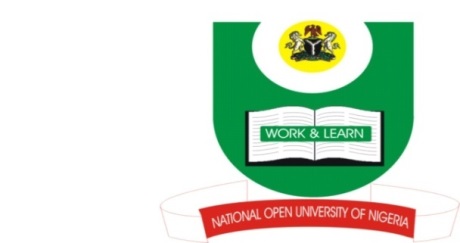 University Village, Nnamdi Azikiwe Expressway, Plot 91, Cadastral Zone, Jabi, AbujaFaculty of Agricultural SciencesSecond Semester POP Exam Question November, 2018Course Title: Rural Youth Programmes in Agricultural Extension    Course Code: AEM512	Credit Unit:  2Total Score: 70 Marks		Time Allowed: 2 HrsNSTRUCTION: Answer compulsory question 1 (25 mks) and any three (3) questions (15 mks each)i.	Simply define the word “youth” as conceived in the context stated below:United Nation’s ContextSocial-Personal ContextAfrican ContextReligious-African Context (2 mks each = 8mks)  ii. 	State four (4) philosophy of rural youth extension programme in agricultural extension (8 mks) iii.	What is the meaning of 4-H club? (3 mks)iv. 	State what the acronym of 4-H stands for and what each of the 4-H represents (6 mks)i.	 Define rural youth club (3 mks)ii.	Mention six (6) major officers that function in the rural youth club (6 mks)iii.	Enumerate two (2) functions of each of the officers in 2ii above (6 mks)i. 	Who is regarded as an adolescent? (3 mks) ii. 	Differentiate between adolescent and adolescence (5 mks)iii.	Explain four (4) adolescent behavioural problems affecting our society of today (4 mks)iv. 	Identify six (6) major ways the government has employed in arresting youth behaviour problems (3 mks)     (4) i. 	Define cooperative society (2 mks)	ii. 	List and explain four (4) major roles of cooperative societies in rural youth extension programme (6 mks)	iii.	What is farm settlement scheme? (3 mks)	iv.	Point out four (4) reasons why farm settlement scheme failed to succeed in Nigeria (4 mks) (5) i.	State three (3) advantages why it is good to participate in programmes like farm settlement scheme (4 ½  mks) 	ii.	Identify three (3) major educational objectives of rural youth programmes during the pre-colonial period (4 ½ mks)	iii.	List and explain three (3) methods of carrying out rural youth extension programmes (6 mks)(6) i.	Advance four (4) reasons responsible for the fading off of the young farmers club despite its advantages (4 mks)	ii.	State five (5) major reasons of participating in young farmers club (5 mks) 	iii.	Identify four (4) major educational objectives of rural youth ptogramme in agricultural extension (6 mks) 